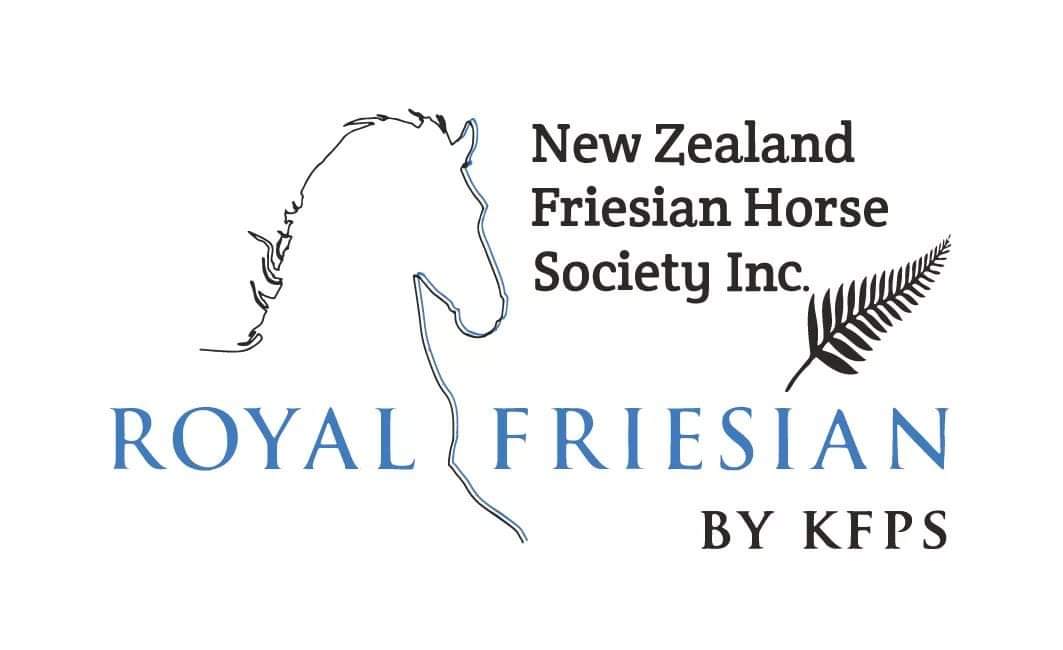 BIRTH NOTIFICATION FORMTo be used when no birth notification has been received or when it has been lost.Please send to the Registrar when completed (and within 2 weeks of foaling).BIRTH NOTIFICATIONCertificate NumberStallion NameRegistration NumberService DateMare NameRegistration NumberDate of BirthMicrochip NumberFoaling DateSex (Colt/Filly)ColourMarkingsPlease TickCommentsSlippedAbortedBorn DeadDied Shortly After BirthDeformedDwarfWater HeadOtherName of Foal (please provide at least 2 alternatives)Name of Foal (please provide at least 2 alternatives)123Owner of Mare DetailsOwner of Mare DetailsNameAddressMobile/PhoneE-mailSignatureDateOwner of Foal Details(if same as mare owner, fill in as per mare owner details)Owner of Foal Details(if same as mare owner, fill in as per mare owner details)NameAddressMobile/PhoneE-mailSignatureDate